План-конспект открытого урока по французскому языку.Место проведения: Гимназия №2Учитель: Чуткова Е.В.Предмет: французский языкКласс: 5БУчебник: Синяя птица, 5 класс, Береговская Э.М., Белосельская Т.В. Москва, Просвещение, 2014Тема урока: :   «Мы идём в магазин» («Nous allons au magasin» ).Оснащение урока: интерактивная доска, УМК «Синяя птица» для 5 класса, магнитофон, раздаточный материал.Цели и задачи урока:1) Образовательные:- активизация ранее изученных лексических  единиц и речевых структур; тренировка их употребления в речи.- совершенствование грамматических навыков говорения.- введение нового лексико-грамматического материала.-совершенствование основных видов речевой деятельности (чтение, говорение, письмо, аудирование)-  формирование и коррекция слухопроизносительных навыков.2)Воспитательные:- формирование познавательного интереса к изучению французского языка.- воспитание трудолюбия и творческого отношения к учению.3) Развивающие:- развитие познавательной активности,- развитие творческой активности,- развитие умения обобщать данные и делать вывод,-развитие внимания, памяти и наблюдательности.Планируемые результаты:Личностные – формирование ответственного отношения к учению, готовности к саморазвитию и самообразованию, формирование и развитие интереса к иностранному языку.Метапредметные – развитие коммуникативной компетенции, включая умение взаимодействовать с окружающими.Предметные – формирование и совершенствование иноязычной коммуникативной компетенции.Ход  урока:1. Организационный этап (3 мин):Учитель приветствует обучающихся и проводит устный мини-опрос. Обучащиеся отвечают на вопросы учителя:Bonjour, les élèves! Je suis tres ravie de vous voir!Comment ça va? Qui est absent aujourd`hui? Quelle heure est-il? Quelle date sommes-nous aujourd`hui?Quel jour de la semaine ?Обучающиеся записывают дату.Ecrivez la date.2. Постановка цели и задач урока. Мотивация учебной деятельности обучающихся (2 мин ): Обучающися смотрят на картинки и называют первую букву каждого слова, таким образом одгадавая ключевое слово «Магазин»-тему урока. Затем вместе с учителем повторяют каждое слово хором.Regardez l`écran. Voila une image. Qu`est-ce que c`est? Bien! C`est une mandarine. Regardez le tableau. Qu`est-ce que c`est? C`est la lettre M. La lettre M est la  première lettre de la parole qui est le sujet de notre leçon. Il faut trouver toutes les autres lettres! Nommez la première lettre de l`objet suivant. Ecoutez et répétez chaque mot tous ensemble.M- une mandarineun abricotG-la glaceA-un ananasS-la saladeI-un irisN-une noixОбучающиеся угадывают тему урока и высказывают предположения о том, что они узнают, научаться делать на сегодняшнем уроке.Voila notre parole! Quel est le sujet de notre leçon? (…) Le magasin. Nous allons au magasin. Qu`en pensez-vous, qu`est-ce que nous allons apprendre aujourd`hui? Выход на цели урока (слайд №1).3. Фонетическая разминка (1 мин) .Обучающиеся слушают аудиозапись с паузами и повторяют за диктором.(Учебник с.22 аудиозапись 23, стихотворение “Au magasin”)Ouvrez vos livres à la page 22. Regardez la poesie “Au magasin”. Qu`est-ce que c`est  “Au magasin”? Bien, écoutez et répétez après le speaker.4.Активизация ранее изученных лексических  единиц и речевых структур; тренировка их употребления в речи.(7мин.)Jouons! (Поиграем!) Слайд №2  Угадай, что в мешке. В непрозрачном мешке находятся продукты, каждый обучающийся,опустив руку в мешок, должен наощупь назвать продукт. Достав продукт, обучающийся отвечает на вопросы:  «Что это?» «Любишь или не любишь этот продукт?» При ответе обучающийеся используют наглядную опору (примеры ответов на доске)Вопросы учителя:Qu’est-ce que c’est?Est-ce que tu aimes ce produit? Наглядная опора:Dites!Скажите:1)   C’est un (une) …. 2) J’aime  les ….    Je n’aime pas les….После того, как все обучающиеся ответили, учитель проверяет насколько обучающиеся были внимательны и задает вопросы какие продукты любят или не любят отдельные ученики.Est-ce que vous étiez  attentifs? Qu`est-ce que Gerard aime? Qu`est-ce que Gerard n`aime pas?, etc.5. Основной этап. Введение новых лексических единиц по теме «Обозначение количества»,  лексико -грамматических структур и первичная их отработка.(25 мин.)На  интерактивной доске 2 столбика: в первом - картинки, изображающие количество продуктов, во втором- слова по теме «Обозначение количества». Обучающиеся слушают и повторяют за учителем на французском, затем переводят и записывают в тетради.Maintenant regardez l`écran. Qu`est-ce que c`est? Bien, ce sont les produits et les mesures. Ecoutez et répétez après moi. Traduisez les phrases. Ecrivez les phrases dans vos cahiers.Вы видите словосочетания, которые составили на доске с помощью картинок. Прочитайте слова, указывающие на кол-во!Прочитайте слова только мужского рода (le genre masculin), указывающие на кол-во.Прочитайте слова только женского рода (le genre féminin), указывающие на кол-во.! Почему s на конце некоторых существительных? (исчисляемые и неисчисляемые сущ.)! Какими частями речи  являются  слова, обозначающие кол-во ? (сущ. и 2 числительных)! Что ещё общего вы видите в написании этих словосочетаний ? (употребление предлога de и отсутствие артикля перед словами-продуктами).Подчеркните предлог! (Prenez le crayon rouge et soulignez la préposition)Давайте подытожим правило (Si nous fermions la règle!) (обучающиеся выводят правило самостоятельно):  После сущ., обозначающих кол-во, опускается артикль и употребляется предлог de.6. Физкульминутка (1 мин).Deux jolis bateauxPour aller sur l`eauLe tien est tout blancLe mien va devantLe tien est tombéLe mien – a gagné6. Развитие навыков аудирования. Обучающиеся получают листы с определенным количеством продуктов.Прослушав диалог, они должны определить какие продукты из списка услышали и отметить их « +» в выданных листочках. Je vous donne les feuilles de papier avec des produits. Ecoutez attentivement! Qu’est-ce que une fille a acheté au magasin ? Marquez les produits de la dialogue avec des +. Текст для аудирования:  -Bonjour madame! Je voudrais des pommes et des oranges.-Combien?-200 grammes de pommes et 300 grammes d`oranges.-Bon. Et avec  ça?- Encore  une boîte de jus de fruit et quatre pots de yaourt.- Voilà.- Et aussi une tablette de chocolat et 1  paquet de lait. C`est tout. Combien?- 12 eures. - Voilà. Au revoir, madame!- Au revoir!Рабочие листы обучающихся (без +):После того, как обучающиеся отметили продукты, диалог появляется на доске. Обучающиеся проверяют себя и еще раз зачитывают правильный список продуктов.Maintenant regardez l`écran. Contrôlez- vous. Lisez.7.  Работа в парах. Составление диалогов. Обучающиеся составляют в парах диалог «В магазине» по образцу. (Образец на доске). Затем разыгрывают его у доски.Travaillez en paires. Ecrivez la dialogue au magasin. Venez au tableau et le jouez.8. Заключительный этап. Домашнее задание. Подведение итогов урока. Рефлексия. (2 мин)Обучающиеся получают домашнее задание: учебник с.17 №26 письменно; составить список продуктов, которые понадобятся для празднования дня рождения.Обучающиеся получают  отметки за урок, оценивают свою работу на уроке с помощью шкалы знаний ,  (На доске магнитами прикреплена шкала знаний, обучающиеся прикрепляют магнитами флажки на соответствующем уровне)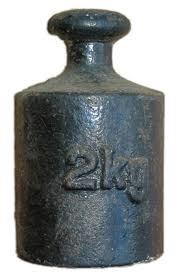 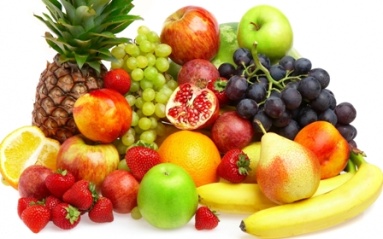 2 kilos (m) de fruits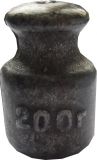 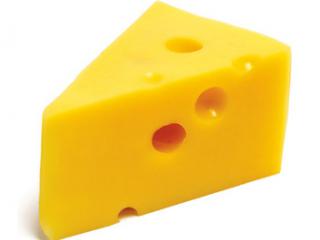 200 grammes (m) de fromage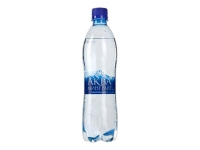 Une  bouteille d ‘eau minérale 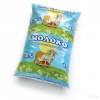 un paquet de lait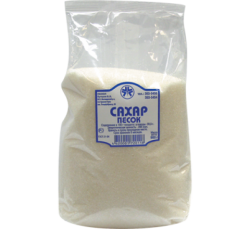 un paquet de sucre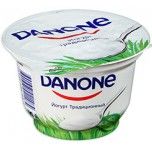 Un pot de yaourt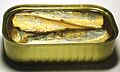 une boîte de sardines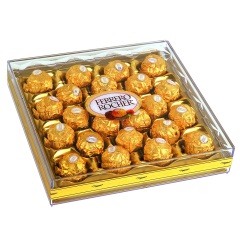 une boîte de bonbons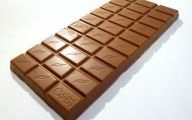 Une tablette de chocolat-1 bouteille d’eau minérale- des mandarines+200 grammes de pommes-3 croissants+ une tablette de chocolat+300 grammes d`oranges-6 concombres+ une boîte de jus de fruit- une boîte de bonbons+ quatre pots de yaourt+1  paquet de lait